Курение наносит непоправимый вред вашему здоровью!Табак – это единственный легальный потребительский продукт, который убивает половину своих потребителей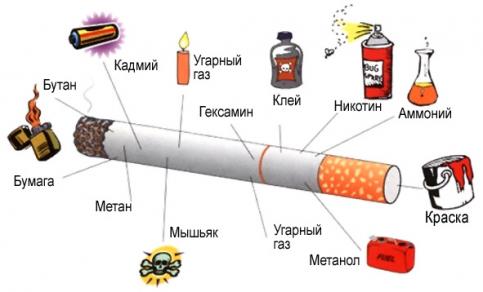 Высокий риск развития рака легкихКанцерогенный фактор для возникновения злокачественных опухолей различных органовПоражает половые клетки, нарушая репродуктивную функцию Куда обратиться за помощью?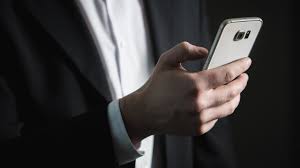 8 800 200 0 200БЕСПЛАТНАЯ «ГОРЯЧАЯ ЛИНИЯ» 
ПО ВОПРОСАМ:здорового питанияфизической активностиотказа от табакарисков потребления алкоголярисков потребления наркотиковработы центров здоровьяУПРАВЛЕНИЕ ФЕДЕРАЛЬНОЙ СЛУЖБЫ ПО НАДЗОРУ В СФЕРЕ ЗАЩИТЫ ПРАВ ПОТРЕБИТЕЛЕЙ И БЛАГОПОЛУЧИЯ ЧЕЛОВЕКА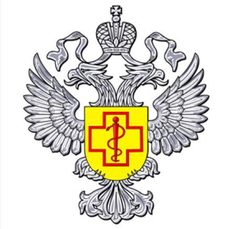 Курение убивает!Как действует никотин на организм человека?У каждого курящего развивается никотиновая зависимость. Никотин действует как наркотик, который нужен попавшему в зависимость человеку для возврата к относительно нормальному уровню жизнедеятельности.Никотин вызывает спазм сосудов и ухудшение кровоснабжения органов и тканей. В результате у курящих снижается выносливость и работоспособность, страдает интеллектуальная деятельность, ухудшается состояние кожи волос и ногтей.Никотин способствует быстрому прогрессированию процессов атеросклероза. В первую очередь поражаются сосуды мозга и сердца. Это приводит к инсульту и/или инфаркту Курильщик наносит вред не только своему здоровью, а подвергает воздействию табака окружающих.ОСОБЕННО НЕГАТИВНО  ЭТО ВЛИЯЕТ НА ДЕТЕЙ, ЗАЛОЖНИКОВ ПАГУБНЫХ ПРИСТРАСТИЙ РОДИТЕЛЕЙ.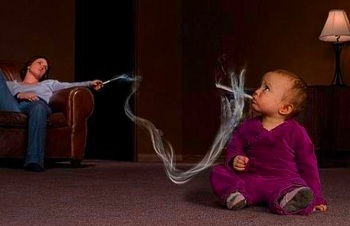 Подумайте о здоровье вашего ребенкаИ о тех страданиях, которым вы его подвергаете в будущем.Выбор есть!Бросить курить РЕАЛЬНООтказ от курения – процесс творческий, нужно подстроить его под себя.Попробуйте сами и почувствуете:Через 20 минутартериальное давление нормализуетсяЧерез 12 часов уровень окиси углерода в крови придет в нормуЧерез 3 днявам будет легче дышать, а, кроме того, вы заметите прилив энергии.Через 2 неделивы преодолели самую трудную часть пути. У вас теперь вдвое меньше шансов заболеть раком полости рта, горла, пищевода и мочевого пузыря.Через 15 летваше сердце вернулось в такую форму, как если бы вы никогда не начинали курить. Вы восстановились на 100%!